Publicado en Granada, Andalucía el 26/01/2021 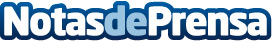 Repara tu Deuda Abogados cancela 71.834 € en Granada (Andalucía) con la Ley de la Segunda OportunidadAumentan las cancelaciones de deuda en Andalucía mediante la Ley de Segunda OportunidadDatos de contacto:Emma Morón900831652Nota de prensa publicada en: https://www.notasdeprensa.es/repara-tu-deuda-abogados-cancela-71-834-en Categorias: Nacional Derecho Finanzas Andalucia http://www.notasdeprensa.es